Методическая разработкаТема: выполнение композиции в технике «Печать копиркой» в 1 классе. Преподаватель: Ганева Вероника Сергеевна,  МБОУ ДОД «Детская художественная школа №1» г. Ангарска. Цель: развитие творческих способностей обучающихся. Познакомиться с основами декоративной композиции: плоскостность изображения, лаконичность и выразительность силуэта.Задачи: знакомство с технологией работы. Для работы используется копирка, которая сминается перед печатью, образуя причудливый узор. Используется контраст локального пятна силуэта и пестрая фактура копирки. Материалы: копировальная бумага черного цвета и цветная, утюг, бумага А3 2 листа, клей, графические материалы, фломастеры, гелиевая ручка.Оборудование: Пошаговое объяснение хода работы. Приложения схем. Примеры работ.Ход урокаОрганизационная часть.Сообщение темы  цели урока.Закрепление пройденного материала:Что такое декоративная композиция? Какие основные признаки вы знаете? (В декоративной композиции предмет, форма передается условно, обобщенно, важно передать не случайные признаки предмета, а характерные, найти самостоятельное образное решение. Лаконизм, простота и ясность изобразительного языка, скупость, лаконичностью в применении художественных средств).Что такое фактура и силуэт? (Фактура - различные технические приёмы обработки поверхности, используемые как средство художественной выразительности. Силуэт одноцветное контурное изображение на фоне другого цвета).Какие выразительные средство графики вы знаете? Какое бывает пятно? (Точка, линия, пятно. Пятна могут быть геометрическими или аморфными. Основные формы пятна это квадрат, треугольник, круг и бесформенное пятно).Организация творческого процесса. Объяснение учителя. Видели  ли вы необычные дома, здания? В каких городах бывали? Вспомните красивые и необычные улочки, аллеи в своём городе. Показать иллюстрации: М. З. Шагала  «Старый Витебск», «Рыночная площадь. Витебск», «Улица в Витебске»,  А. В. Лентулова «Звон», «Пейзаж с красным домом». Заострить внимание учеников, что в работах данных художников  широко используются простые геометрические формы.Сегодня мы с вами нарисуем свой фантастический город, используя пластику простых форм, различные фактуры и приёмы графики.Пошаговое выполнение работы. 1 этап – на листе А3 делаем лёгкий рисунок простым карандашом придуманного образа города. 2 этап – Из копировальной бумаги вырезаем прямоугольники, квадраты, треугольники.  Накладываем тёмной стороной на лист А3 и проглаживаем утюгом. Квадраты могут находить друг на друга пересекаться и наклонятся. Это будут здания. На втором листе А3 печатаем также утюгом копировальную бумагу, предварительно смятую. Создаём фактуру, причудливые узоры. Второй лист- это заготовка для деревьев, кустов, тропинок, дорог.3 этап – Из второго листа вырезаем силуэты деревьев. Клеем на первый лист с готовыми домами.4 этап - Дорисовываем маркером, фломастером, гелиевой ручкой необходимые детали: ветки деревьев, листву, дорожки, гравий, заборы, лавочки, применяя различные средства графики (точка, линия, пятно). Чтобы придать работе живой вид можно нарисовать животных: кошек на крышах и дорогах, птиц в небе и на ветках деревьев. Самостоятельная работа учащихся.Выставляем работы к доске. Проводим анализ работ. Разбираем ошибки. Выставляем оценки. Похвалить детей за проявленную фантазию и интерес к техники выполнения задания.Подведение итогов.Мы познакомились с новой техникой - печать копиркой. Закрепили знания о понятии фактура, научились, как не сложно можно создать образ города.Планирование дальнейшей работыНавыки, полученные на сегодняшнем уроке, помогут нам в следующей работе над декоративной композицией.ЛитератураО. Ю. Соколова. Секреты композиции для начинающих художников/– М.: ООО «Издательство Астрель»: ООО «Издетельство АСТ», 2002.К. Т. Даглдиян. Декоративная композиция: учебн пособие/ - Ростов н/Д: Феникс, 2010.Художественная школа// №3 (42) 2011.Художественная школа//№3 (48)2012.Иллюстрации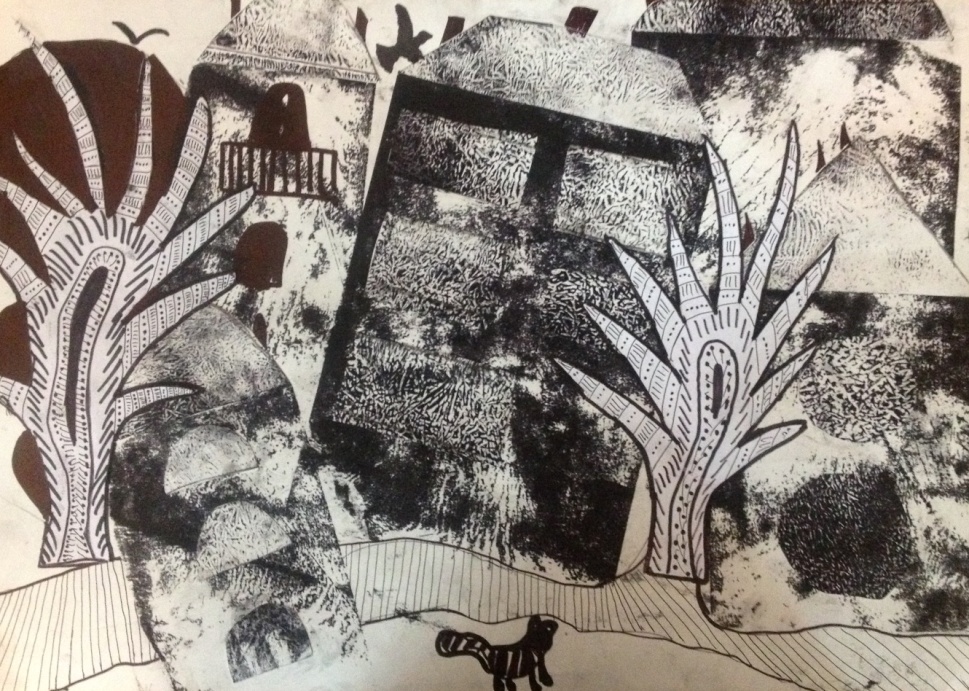 Поплавская Полина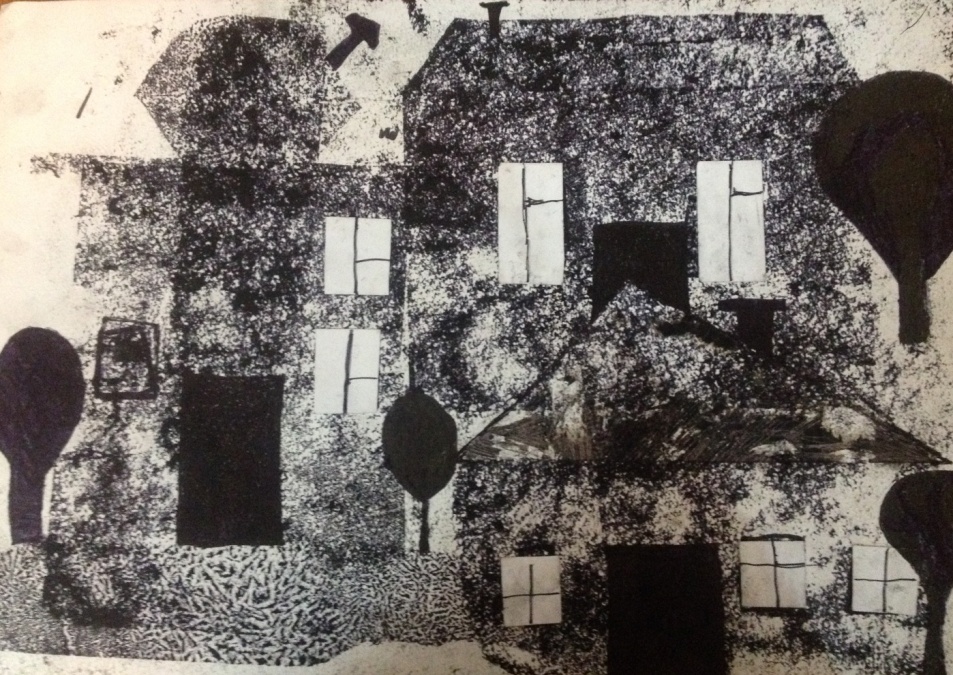 Ярославцева Олеся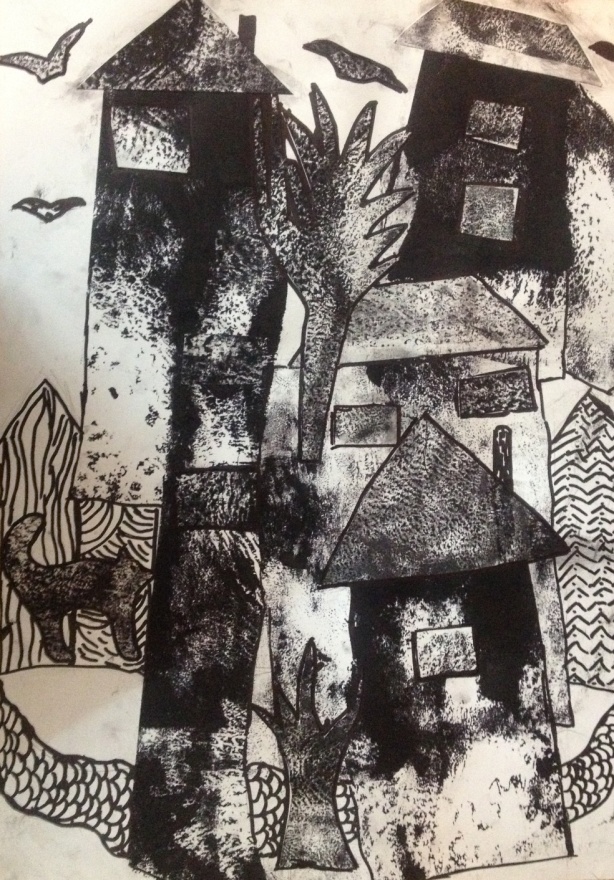 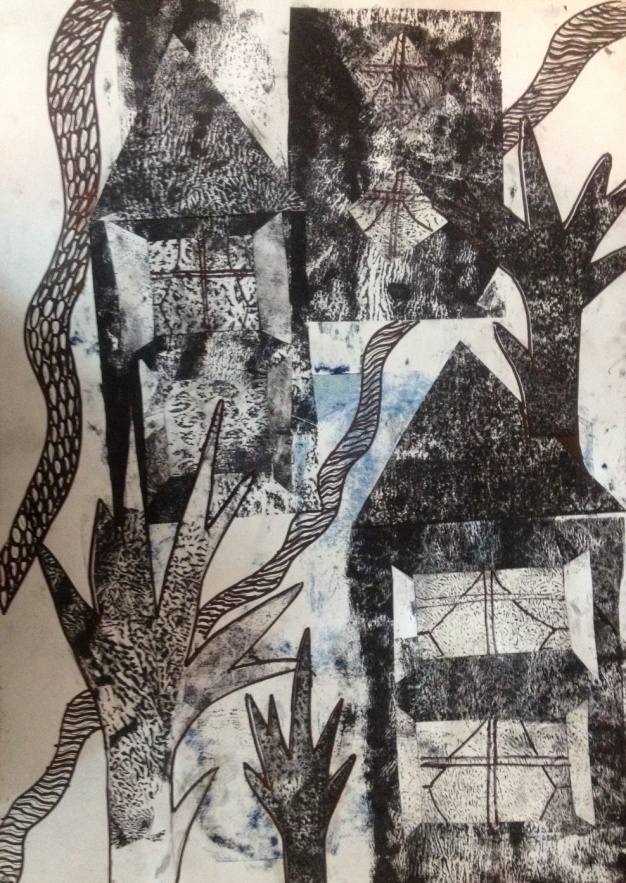              Бердник Маша                                                         Зубова Лера     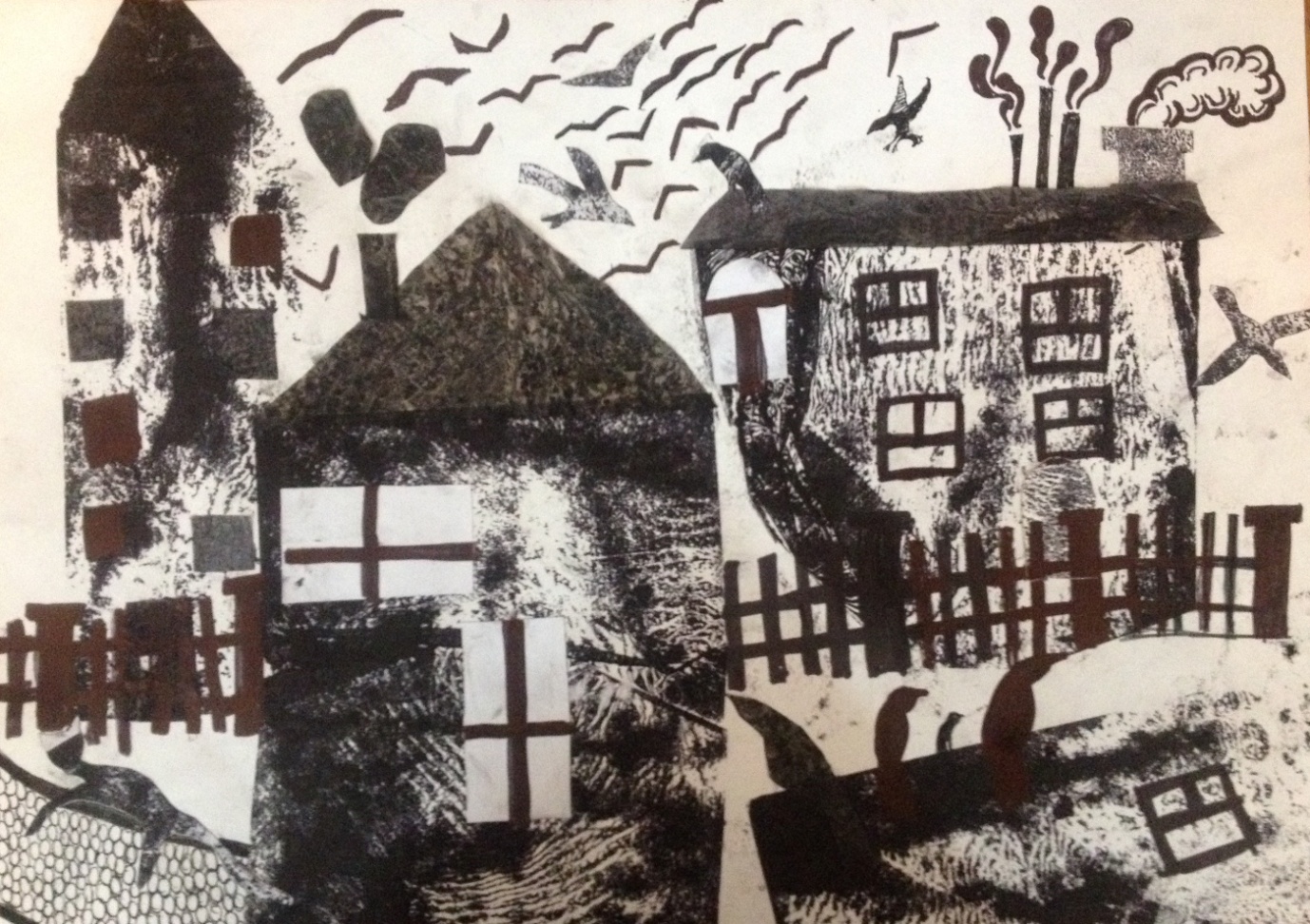 Костюк Саша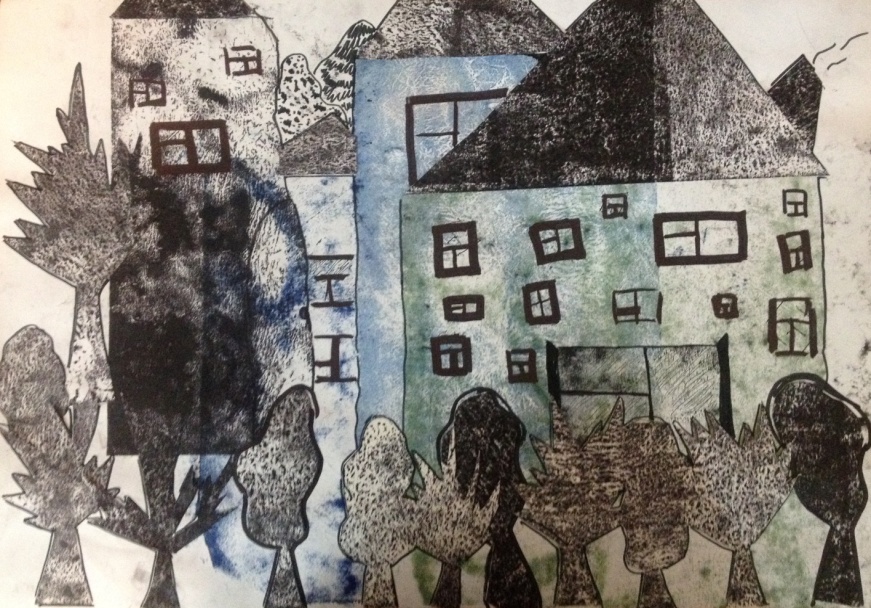 Янтурина Альмира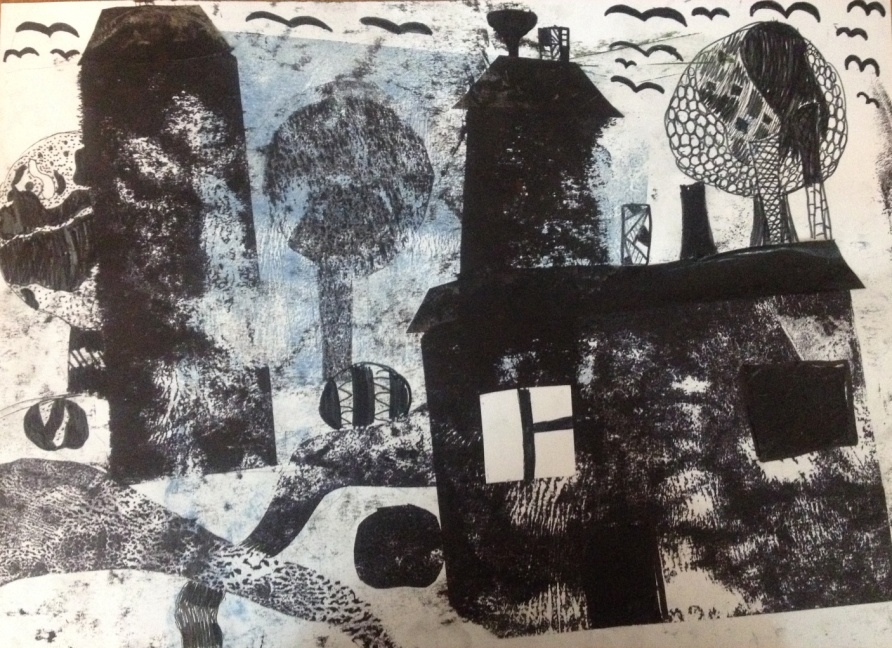 Першина Алёна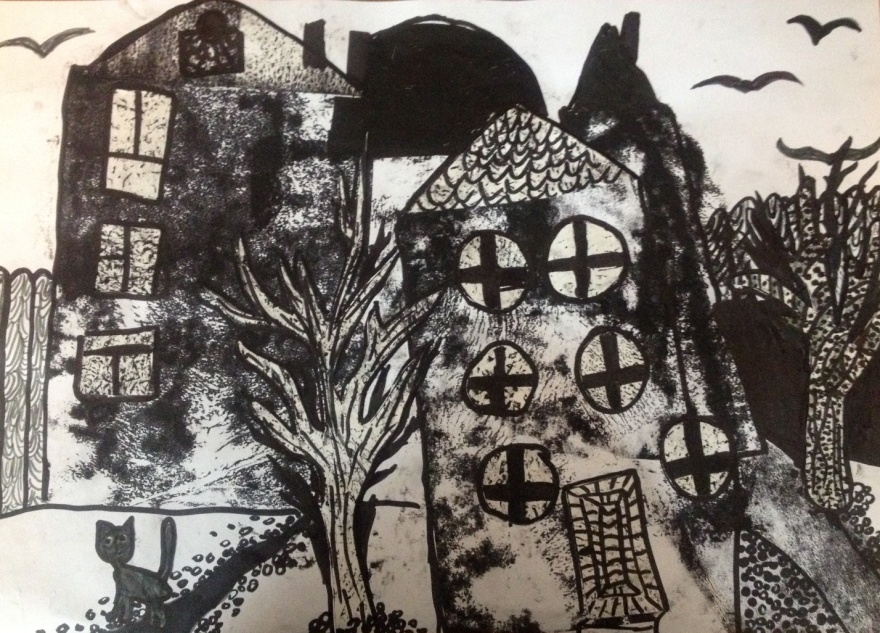 Борзова Даша